от 08 апреля 2021 года                         №7РАСПОРЯЖЕНИЕО создании  патрульных групп на территорииШалинского сельского поселенияРуководствуясь Федеральным законом Российской Федерации от 21.12.1994г. № 69-ФЗ «О пожарной безопасности», Федеральным законом Российской Федерации от 21.12.1994г. № 68-ФЗ «О защите населения и территорий от чрезвычайных ситуаций природного и техногенного характера, Федеральным законом от 06.10.2003г. № 131-ФЗ «Об общих принципах организации местного самоуправления в Российской Федерации» и в целях достижения высокого уровня готовности и слаженности к оперативному реагированию на природные загорания и эффективным действиям по их тушению на начальном этапе и недопущению перехода пожаров на населенные пункты, а также в лесной фонд, пресечение незаконной деятельности в лесах:1. Утвердить состав патрульных групп для выявления фактов сжигания населением мусора,  загораний (горения) растительности на территории населенных пунктов Шалинского сельского поселения», а также идентификации термических точек, определение площади пожара, направления и скорости распространения огня (Приложение 1).2. Дежурство патрульных групп организовать в период повышенной пожарной опасности и в условиях действия особого противопожарного режима (ежедневно)3. Обнародовать данное распоряжение в местах массового скопления  людей, на сельских сходах и на информационных стендах.4. Признать утратившим силу распоряжение председателя КЧС и ОПБ администрации МО «Шалинское сельское поселение» от 27 апреля 2018 года        № 10  «О создании  патрульных групп на территории муниципального образования  «Шалинское сельское поселение».5. Контроль за выполнением настоящего распоряжения оставляю за собой.Глава администрации, председатель КЧС и ОПБ Шалинской сельской администрации:                       С. Л. НиколаевПриложение №1к распоряжению  КЧС и ОПБ    Шалинской          сельской администрацииот  08апреля  2021 г. № 7Состав патрульных групп для выявления фактов сжигания населением мусора,  загораний (горения) растительности на территории населенных пунктов Шалинского сельского поселения,  а так же идентификации термических точек, определение площади пожара, направления и скорости распространения огняШАЛЕ ЯЛЫСЕ АДМИНИСТРАЦИЙЖЫН ТУРГОЧ КАЙШЕ СИТУАЦИЙ-ВЛАКЫМ ОНЧЫЛГОЧ КОРАНДЫМЕ ДА ПЫТАРЫМЕ ДА ТУЛАЗАП ЛУДЫКШЫДЫМЫЛЫКЫМ ШУКТЫМО ШОТЫШТО КОМИССИЙ ПРЕДСЕДАТЕЛЬЖЕ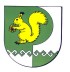 ПРЕДСЕДАТЕЛЬ КОМИССИИПО ПРЕДУПРЕЖДЕНИЮ И ЛИКВИДАЦИИ ЧРЕЗВЫЧАЙНЫХ СИТУАЦИЙ И ОБЕСПЕЧЕНИЮ ПОЖАРНОЙ БЕЗОПАСНОСТИ ШАЛИНСКОЙ СЕЛЬСКОЙ АДМИНИСТРАЦИИ№п/пНаселенные пункты Фамилия, имя, отчествоНомера телефоновЗанимаемая должность Примечаниед.Кортасенерд.Изи Шургас.Мушераньпоч. Яраморд.Большой Яраморд.Памашсолад.ПинжедурГригорьева И.Г.89278766700Ведущий специалист Шалинской сельской администрациид.Кортасенерд.Изи Шургас.Мушераньпоч. Яраморд.Большой Яраморд.Памашсолад.ПинжедурНиколаев С.А.89600922295Водитель ОП Изи ШургаПо согласованиюд.Кортасенерд.Изи Шургас.Мушераньпоч. Яраморд.Большой Яраморд.Памашсолад.ПинжедурПетров А. М.89278858635старший водитель ОП Изи ШургаПо согласованиюд.Осипсолад.Мизинерд.Тойметсолад.Кугу Шургад.Упамашд.Кумужъялд.Вонжедурд.БольшаяМушераньд.ЛапкасолаСавельев В.Н.89677584793Главный специалист Шалинской сельской администрациид.Осипсолад.Мизинерд.Тойметсолад.Кугу Шургад.Упамашд.Кумужъялд.Вонжедурд.БольшаяМушераньд.ЛапкасолаОразаев В.А.89809559021Директор МОУ «Кумужъяльская  ООШ»По согласованиюд.Осипсолад.Мизинерд.Тойметсолад.Кугу Шургад.Упамашд.Кумужъялд.Вонжедурд.БольшаяМушераньд.ЛапкасолаБорисов С.В.89093681547Водитель ОП Изи ШургаПо согласованиюд.Большие Шалид. Купсолад.ОлыкъялГаврилова М.Б.89379364512Специалист I категории Шалинской сельской администрациид.Большие Шалид. Купсолад.ОлыкъялАлексеев Г.И.89379368099Мастер котельной д.Большие ШалиПо согласованиюд.Большие Шалид. Купсолад.ОлыкъялЧавайн В.А.89030501065ПенсионерПо согласованиюд.Азъялд.Егоркинод.Большой Кулеялд.Малый Кулеялд.Кучукенерд.Елейкинод.ШиншедурСтепанов В. Е.89379346816Водитель Шалинской сельской администрациид.Азъялд.Егоркинод.Большой Кулеялд.Малый Кулеялд.Кучукенерд.Елейкинод.ШиншедурФедоров С.М.89600969979Временно не работаетПо согласованиюд.Азъялд.Егоркинод.Большой Кулеялд.Малый Кулеялд.Кучукенерд.Елейкинод.ШиншедурГаврилов Л.В.89236113071Временно не работаетПо согласованию